Instituto Municipal de Atención de la Juventud de El Salto de NOVIEMBRE      Evidencia Fotográfica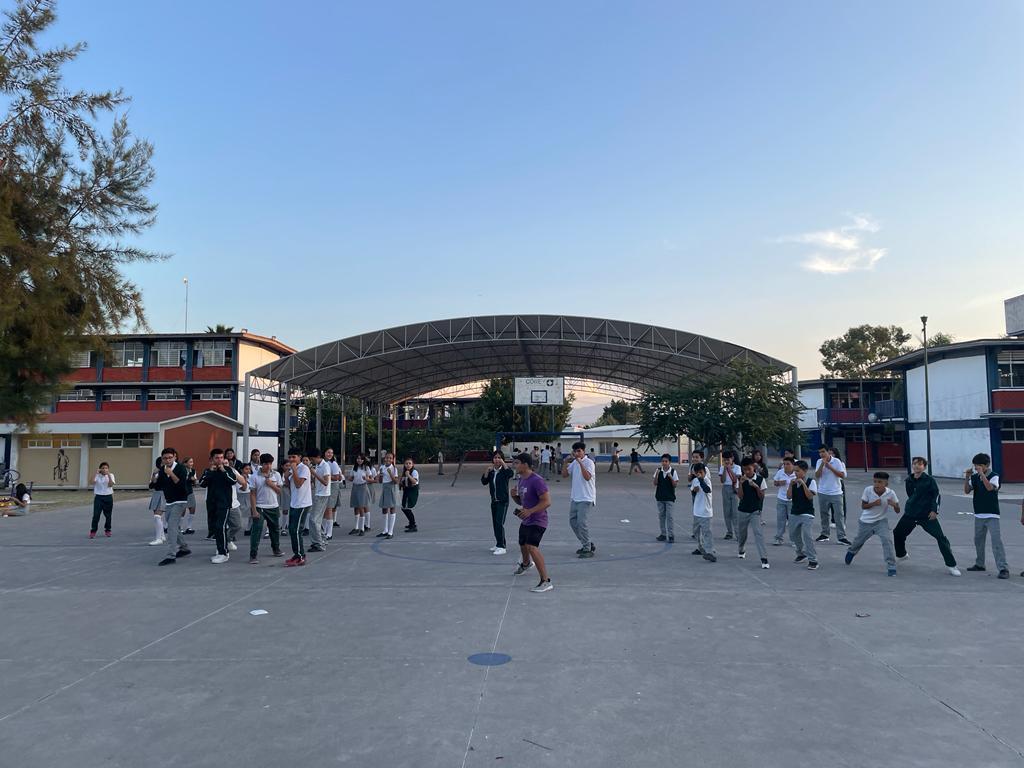 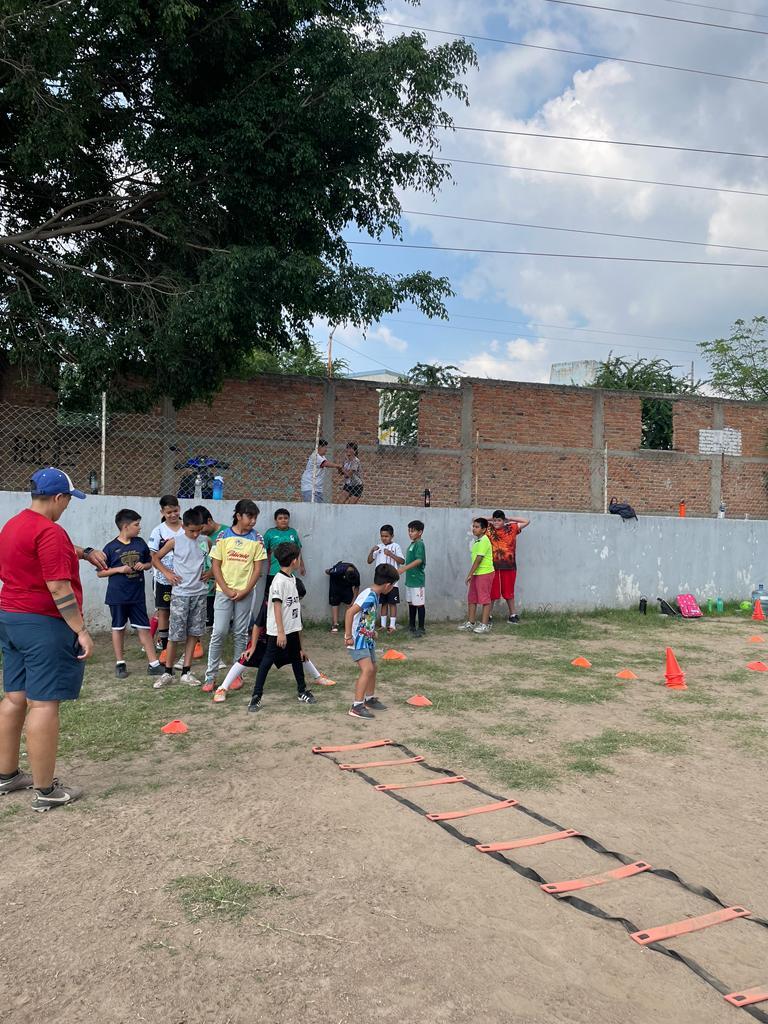 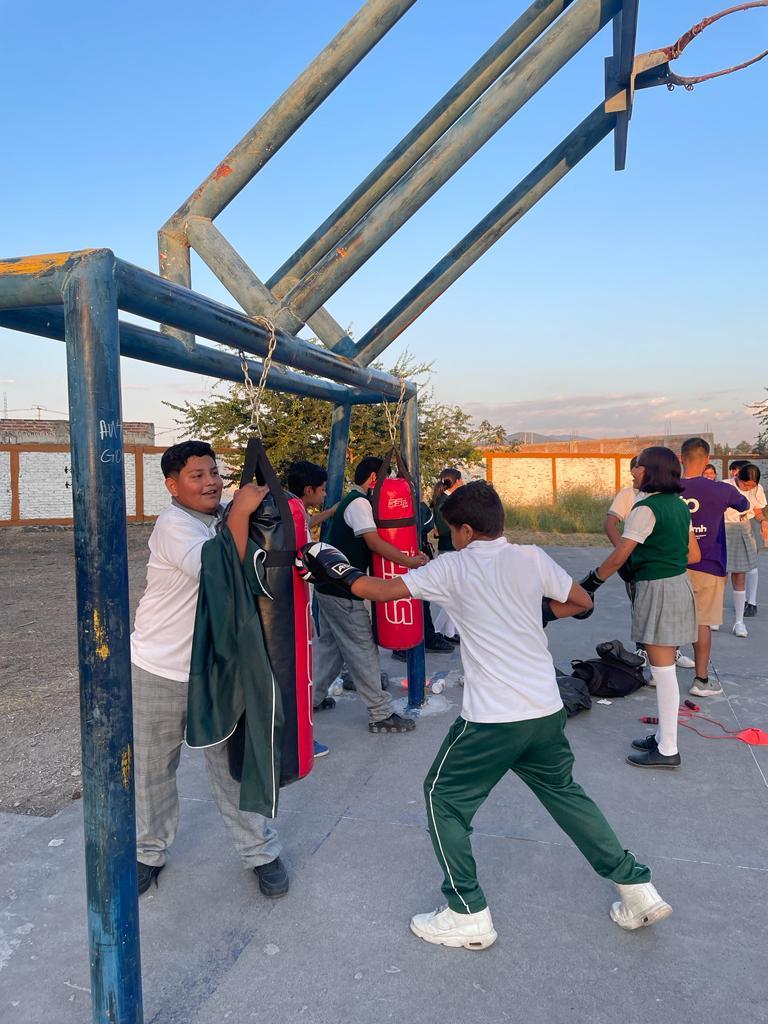 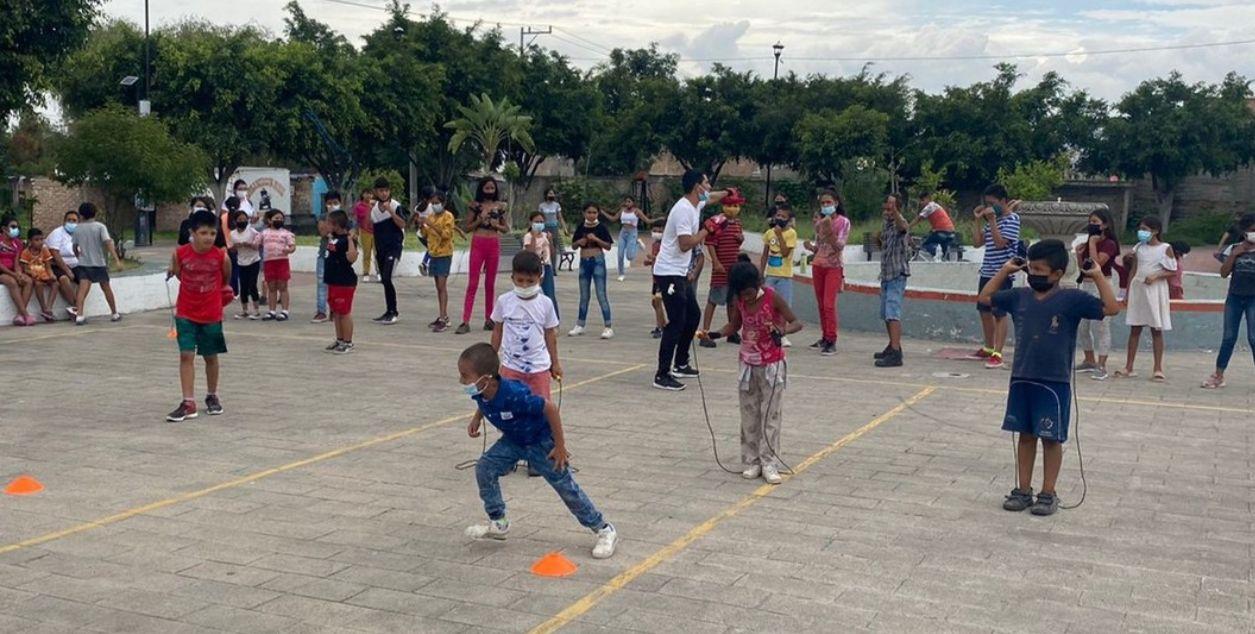 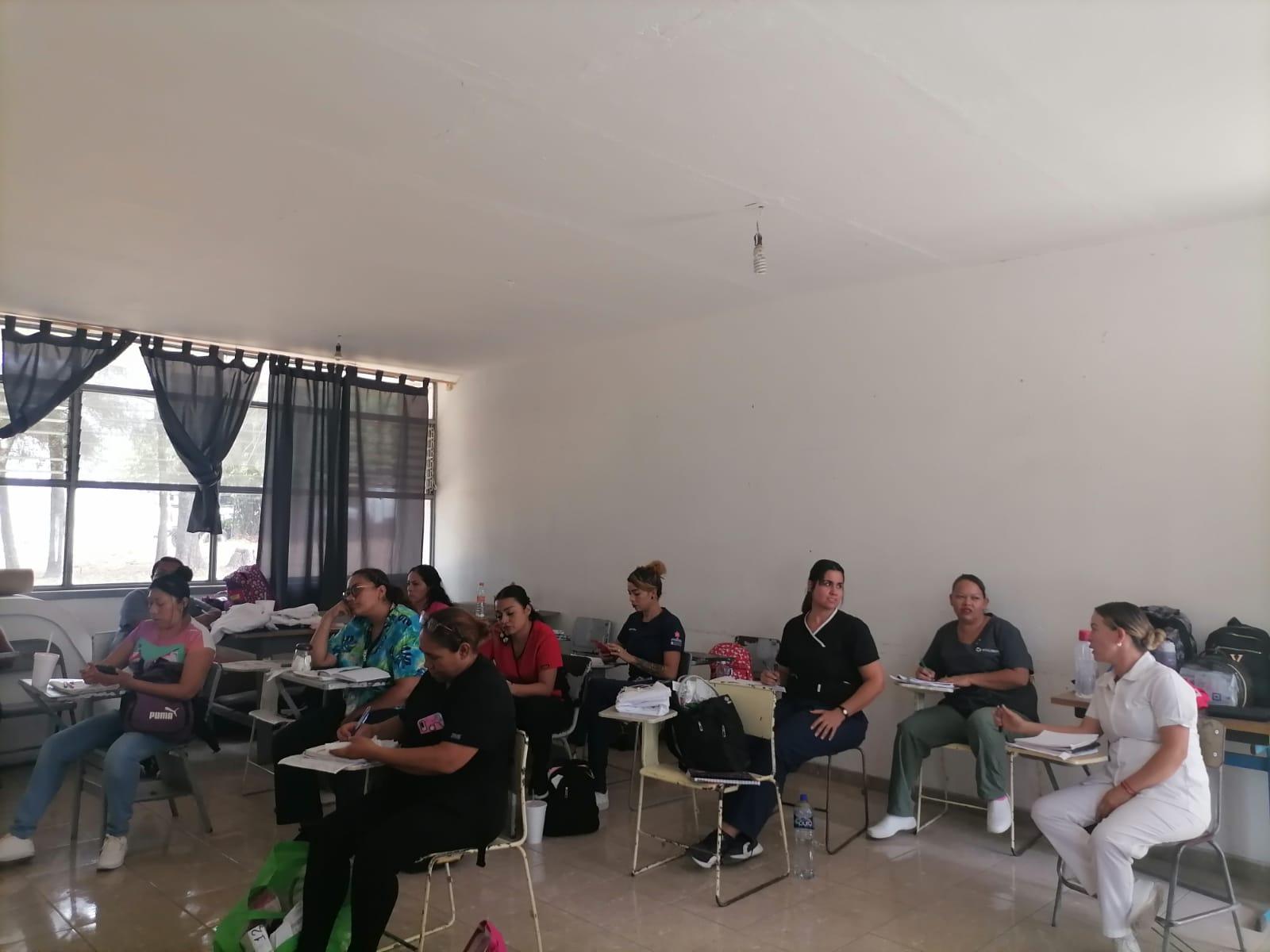 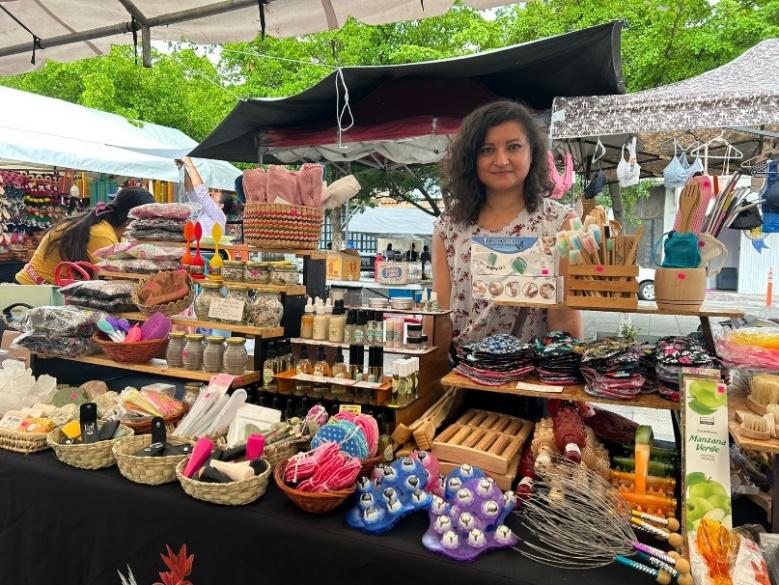 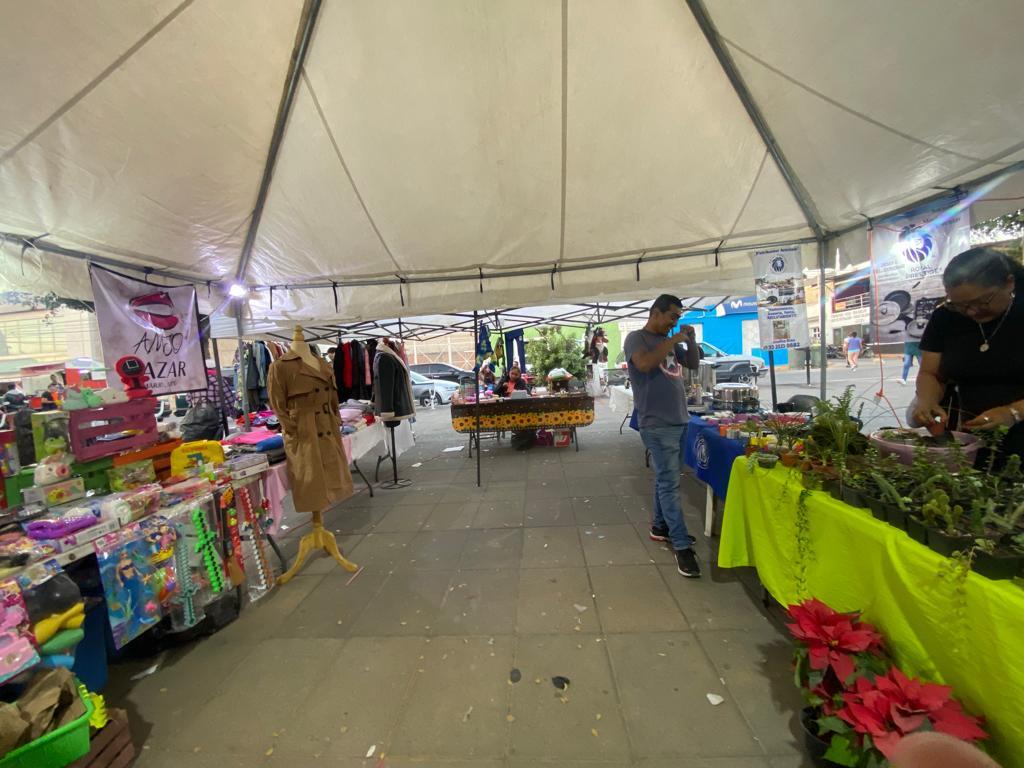 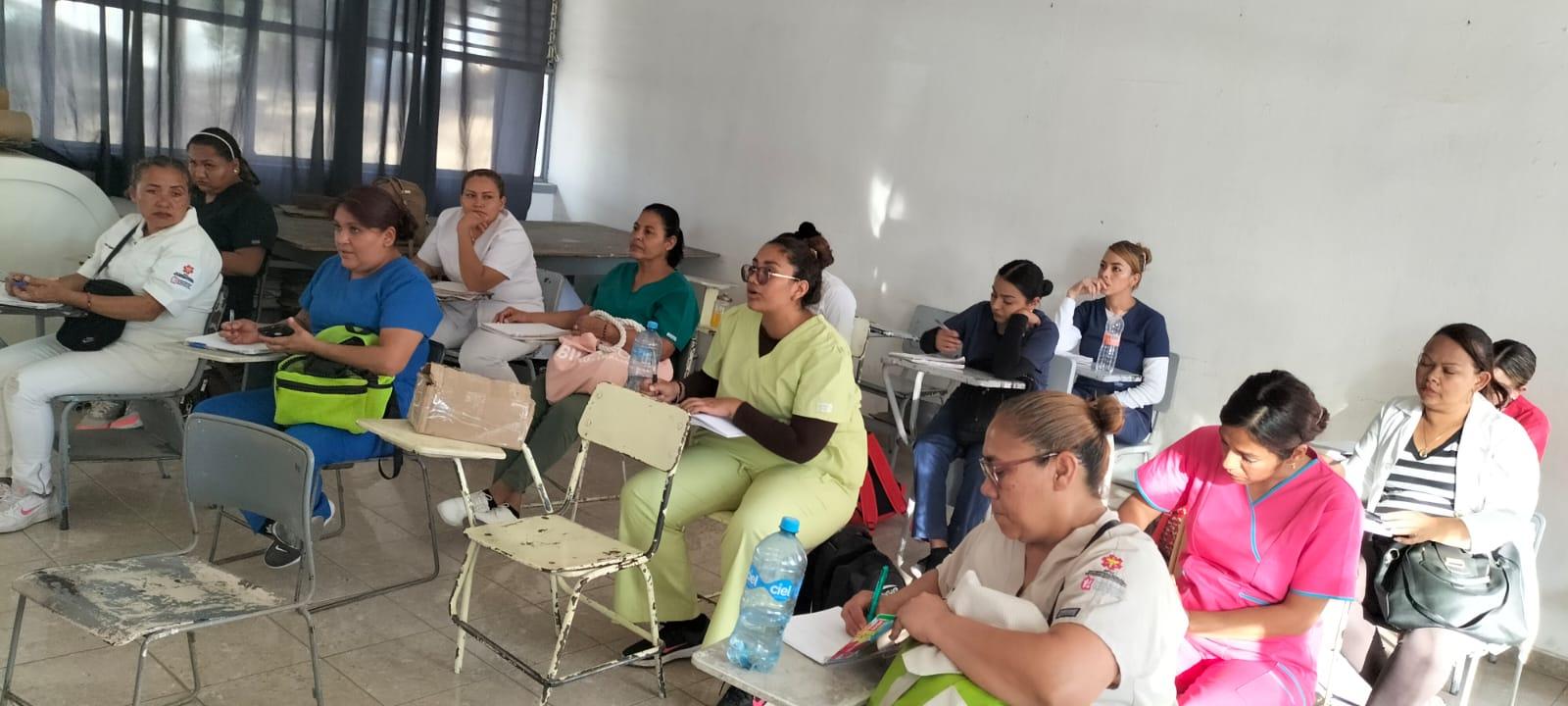 Actividad/Acción Resultado Resultado cuantitativo Observaciones Te Queremos Chido/ Te Queremos Chingon Programa de Conferencias 0 PROGRAMA PAUSADO S/D Conferencia Amores Tóxicos 0 PROGRAMA PAUSADO S/D Conferencias de Salud Sexual (Amor Responsable) 0 PROGRAMA PAUSADO S/D Conferencias Ya no está chidoSe dieron conferencias en relación a la discriminación y derechos humanosPROGRAMA PAUSADO S/D Conferencias La verdad sobre las drogasConferencia para la prevención del consumo de drogasPROGRAMA PAUSADOS/D Nueva gira de conferencia DILO FUERTEConferencias sobre derechos sexuales y reproductivos.PROGRAMA PAUSADOS/DConferencia Lucha Como Niña 0 0 Ya se Cumplió el Objetivo del programa. IMAJ Te respalda Mente Sana Programa de Asistencia Jurídica y Psicológica En coordinación con la Jefatura de Inclusión y diversidad se brindaron consultas Psicológicas gratuitas en distintas sedes de nuestro municipio. 8 consultas S/D Curso de Maquillaje Curso impartido en IMAJ Pintas  PROGRAMA PAUSADOS/D Curso de uñasCurso impartido en Casa de la CulturaPROGRAMA PAUSADOS/DCurso de LashesCurso impartido en IMAJ Pintas  PROGRAMA PAUSADOS/DCurso de gimnasiaCurso impartido en IMAJ Pintas  PROGRAMA PAUSADOS/DTaller de Baile Folclórico  0 PROGRAMA PAUSADO S/D Taller de teatro 0 0 Ya se Cumplió el Objetivo del programa. Taller de enfermería lunes  Curso impartido en IMAJ Pintas  50 asistentes  S/D Taller de enfermería viernes t/mCurso impartido en IMAJ Pintas  70 asistentesS/DTaller de enfermería viernes t/vCurso impartido en IMAJ Pintas  68 asistentesS/DCurso de enfermería Curso impartido en Lomas de El Salto  58 asistentesS/DCurso de Box y futbolCurso impartido pintas y la azucena650 asistentesS/DCurso de Guitarra Curso impartido en IMAJ Pintas  PROGRAMA PAUSADOS/DCurso de regularización de ingles Curso impartido en IMAJ Pintas  PROGRAMA PAUSADOS/DCapacitación para curso de inducción  para entrar a la preparatoriaCurso online donde se imparten tema para ayudar a los jóvenes  a tener más posibilidad de entrar a la preparatoriaPROGRAMA PAUSADOS/DCurso de Fotografía 0 PROGRAMA PAUSADO S/D Mercadito Tianguis Cultural de Jóvenes EmprendedoresSe llevó a cabo un mercadito con emprendedores del municipio, para apoyar  a los negocios locales, con temática del día del amor y la amistad500El mercadito se combinó con el evento El Salto Suena en el mes de AgostoFeria Orientación Vocacional El evento tiene el objetivo de apoyar a la juventud saltense  la elección del futuro personal, académico y profesional del estudiante, al brindar información relevante y oportuna acerca de la oferta educativaPROGRAMA PAUSADOYa se Cumplió el Objetivo del programa. Encuentro Municipal de Juventudes 0 0 Ya se Cumplió el Objetivo del programa. Cuidemos el planeta Programa de reforestación Planeación y vinculación para otorgar 1000 boletos del concierto Resistencia como pago a los voluntarios del programa PROGRAMA PAUSADO S/D Carrera 5 kilómetros/ Rodada 0 0 En proceso de planeación. Mundo a través de la cámara/ Curso Municipal de Fotografía 0 0 En proceso de planeación. Curso de Verano IMAJ/ Curso Cursos en instalaciones IMAJ pintas  PROGRAMA PAUSADOS/D recreativo y regulación académica 00El Salto Suena /Programa de Talento Musical Saltense Proyección de participantes en el evento cultural, ganando el 3er lugar de suenan las juventudes.PROGRAMA PAUSADOS/D.  	Urban revolution  Urbano/ Curso de Skate Partk y Arte Urbano Evento urbano, donde se les brindo espacio a los jóvenes de demostrar su arte en freestyle, graffiti skate, etc. PROGRAMA PAUSADOEn proceso de planeación. Nadando con tiburones 0 0 En proceso de planeación. Báilalo Concurso Municipal de baile urbano 0 0 En proceso de planeación. Atención a la juventudSe brindó atención a jóvenes saltenses con insumos e información en la sede Pintas 75Total            1479